Applying systems of simultaneous equations in solving problems.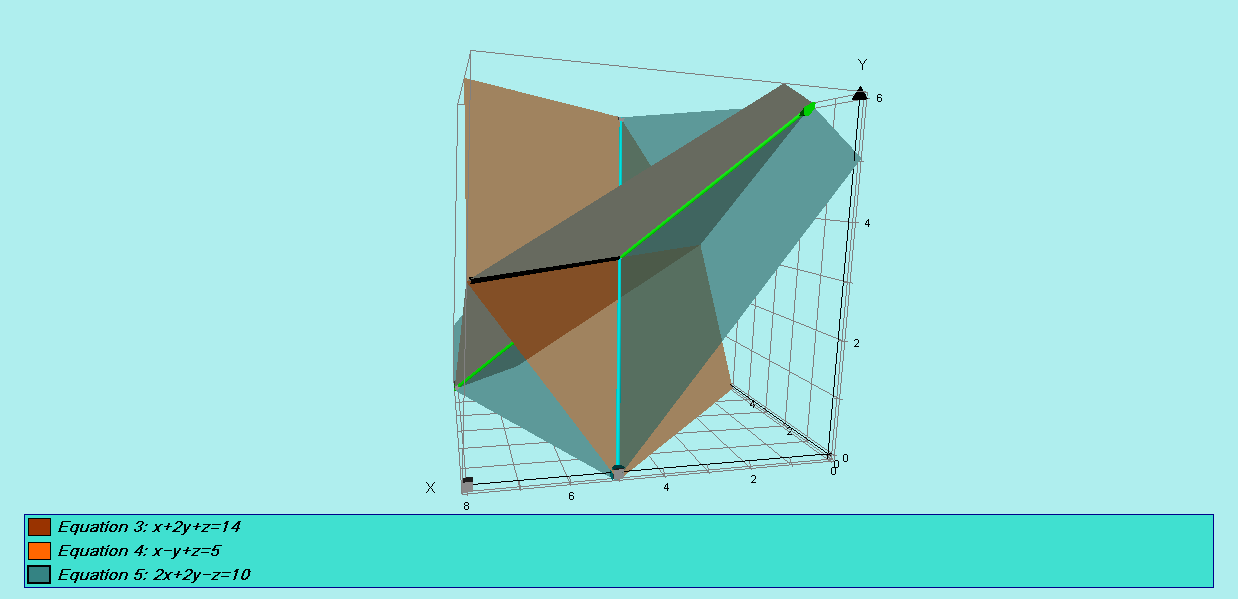 INTERSECTIONS OF PLANES in 3 DIMENSIONS.1. We are all familiar with equations like y = 2x + 3 or in general y = mx + c.     We know that such equations represent LINES in the x, y plane.     In this case, the gradient is 2 and the y intercept is 3 and we can easily      visualise the position of any such line.     Line equations are sometimes written in the form  ax + by = c in which case      the above line would become 2x – y = –3. This of course is the same line with       gradient 2 and y intercept 3.    However, equations such as x + y + z = 3 do NOT represent LINES in 3      dimensional space. They actually represent PLANES.    If we choose some points (x, y, z) which fit this equation we obviously get the       following:  (3, 0, 0), (0, 3, 0), (0, 0, 3), (1, 1, 1), (1, 2, 0), (1, 0, 2) etc    If we were to plot these we would get the following plane: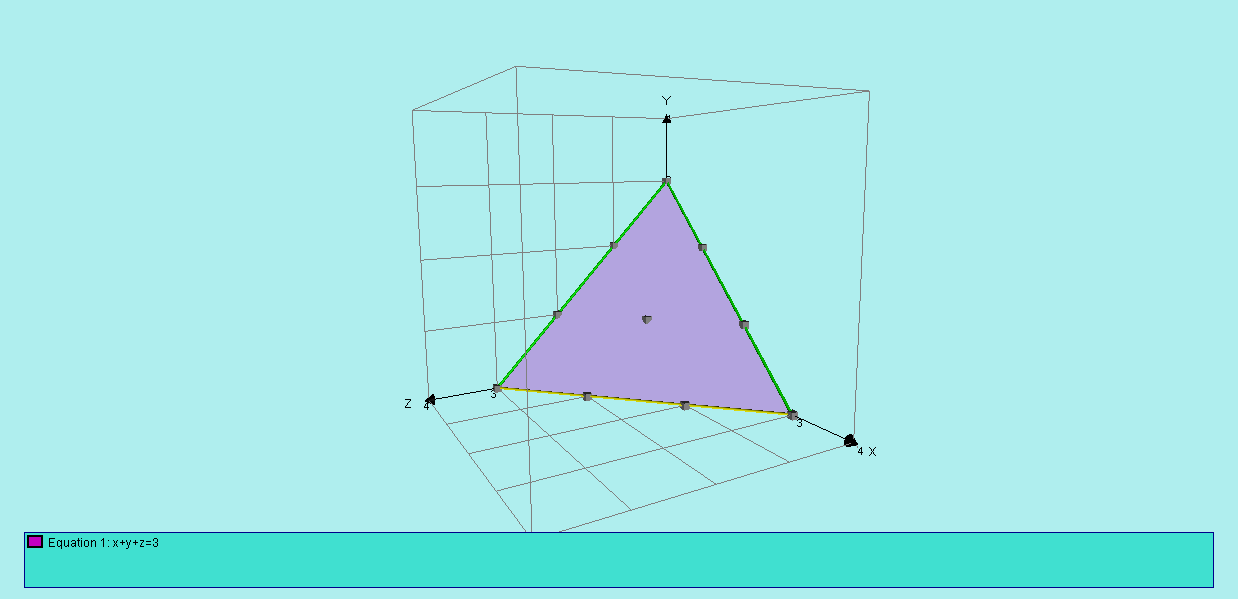 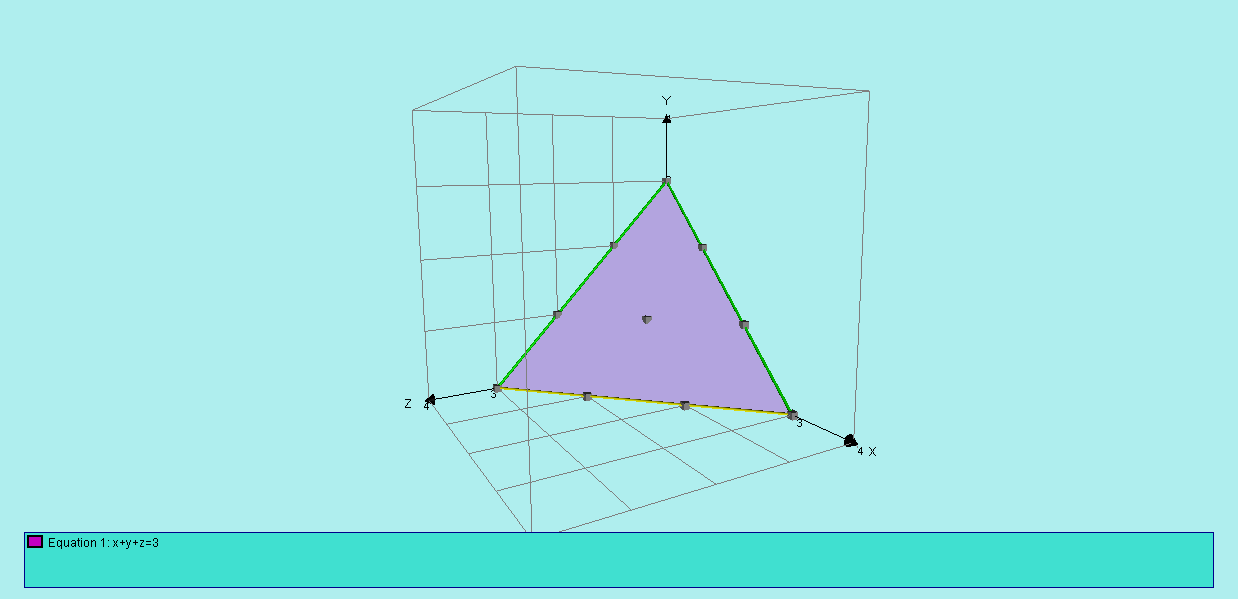                                                                                               (0, 3, 0)                                                                                              (1, 1, 1)(0, 0, 3)                                                                                  (2, 1, 0)                                                                                               (3, 0, 0) 2. It is quite difficult to imagine the position of a plane such as 2x + 3y + z = 6        A simple way to do this is to find where the plane would cross each axis.    If we put x = 0 and y = 0 then z = 6 so it crosses the z axis at (0, 0, 6)    If we put y = 0 and z = 0 then 2x = 6 so x = 3 crossing the x axis at (3, 0, 0)    If we put x = 0 and z = 0 then 3y = 6 so y = 2 crossing the y axis at (0, 2, 0)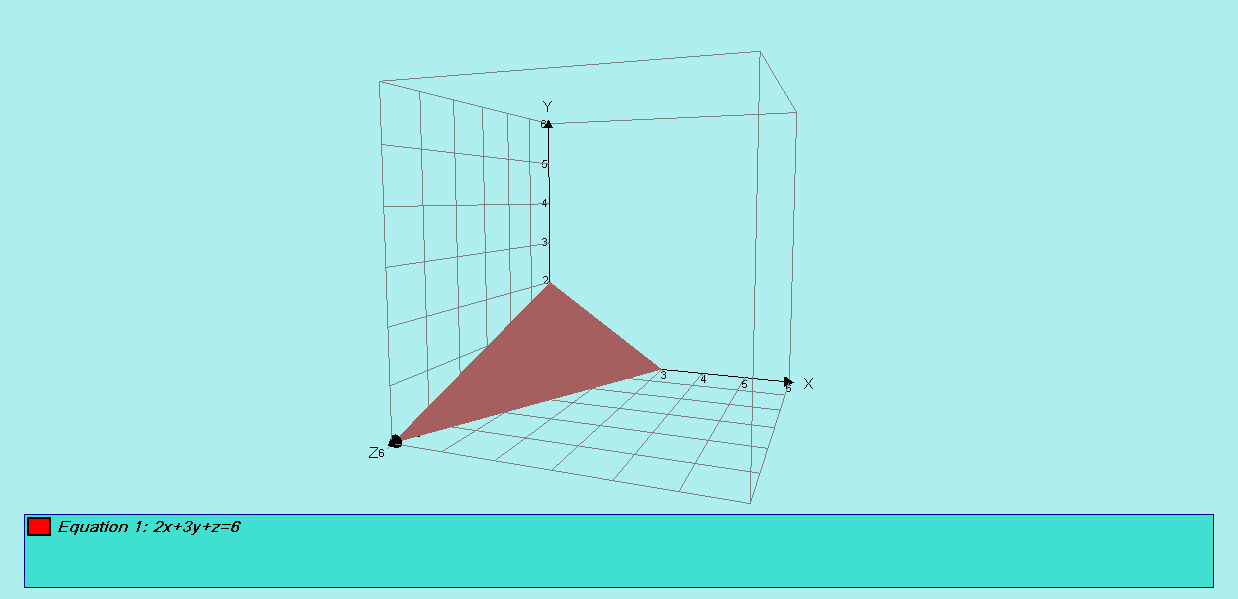 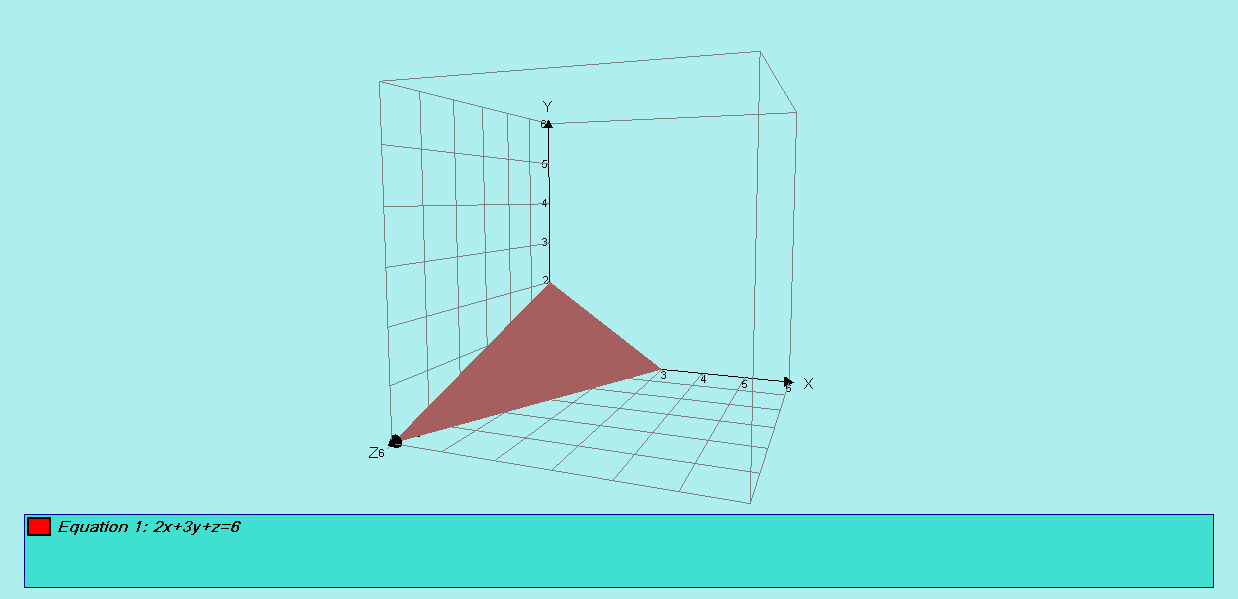                                                                                                  Crosses y axis                                                                                                 at (0, 2, 0)                                                                                                 Crosses x axis                                                                                                 at (3, 0, 0)   Crosses z axis                                                                                            at (0, 0, 6)3. If we consider the equation x + y – z = 3 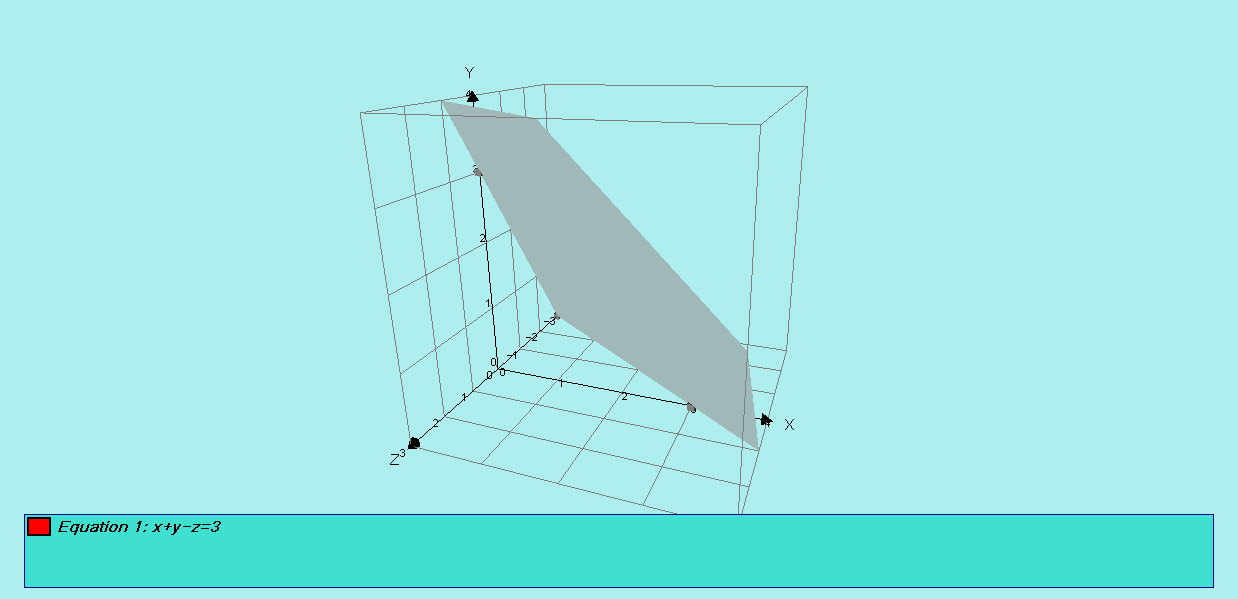 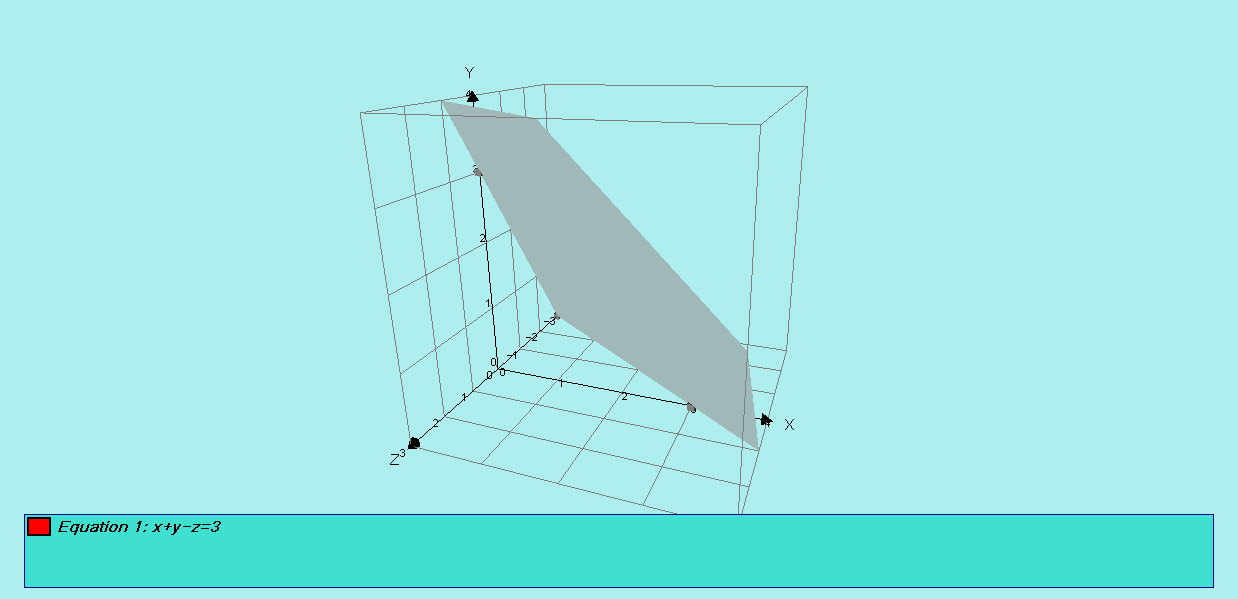 _______________________________________________________________4. The plane 4x – 3y – 2z = 12 crosses the axes at (3, 0, 0), (0, -4, 0), (0, 0, -6)  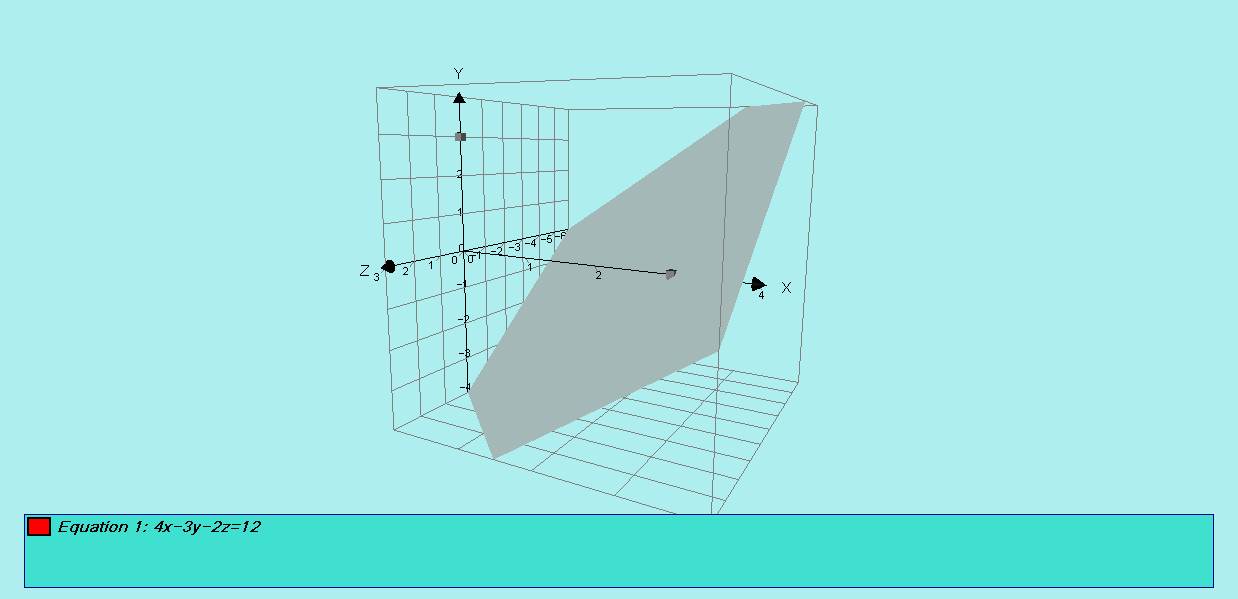 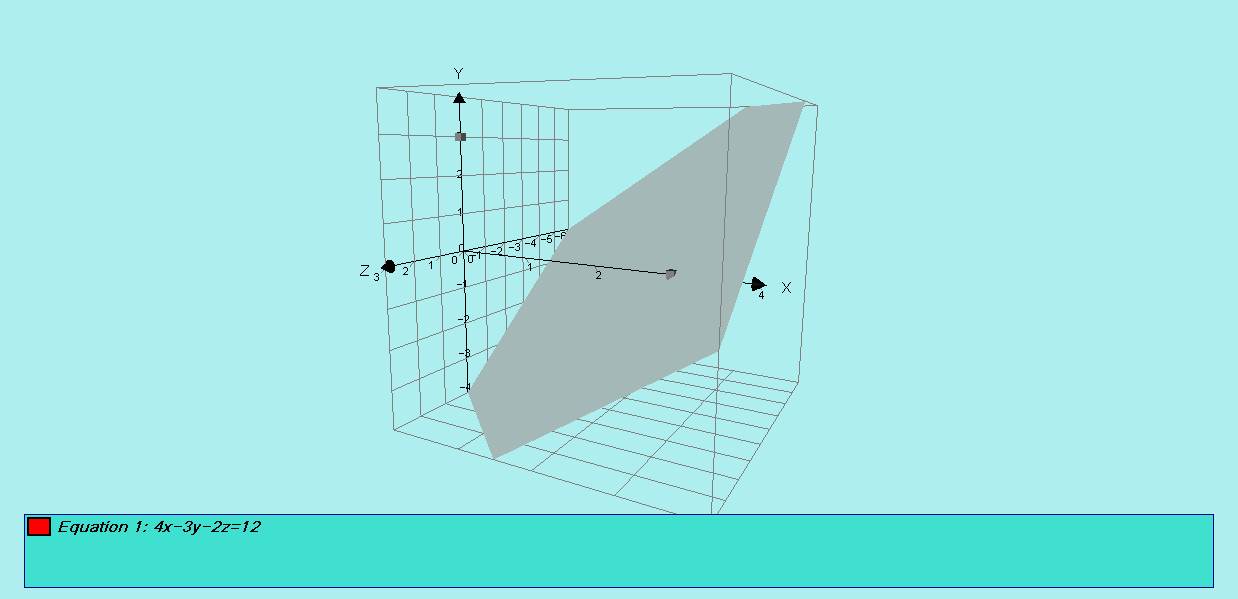 z axis at (0, 0, -6)                                                                                                x axis at (3, 0, 0)y axis at (0, -4, 0)Most of the time, it is not helpful to worry about trying to visualise the position of a plane from its equation.The AUTOGRAPH program is available to overcome this difficulty.5. Naturally, an equation with x, y and z such as x + y + z = 6 involves     coordinates such as (3, 1, 2) and clearly represents a PLANE in 3-D space    but an equation such as x + y = 6 does not mention z and although it normally      just represents a LINE in the x, y plane, it can also represent a PLANE in the     x, y, z  coordinate system.    If x + y = 6  then x and y values are connected but z can have ANY value.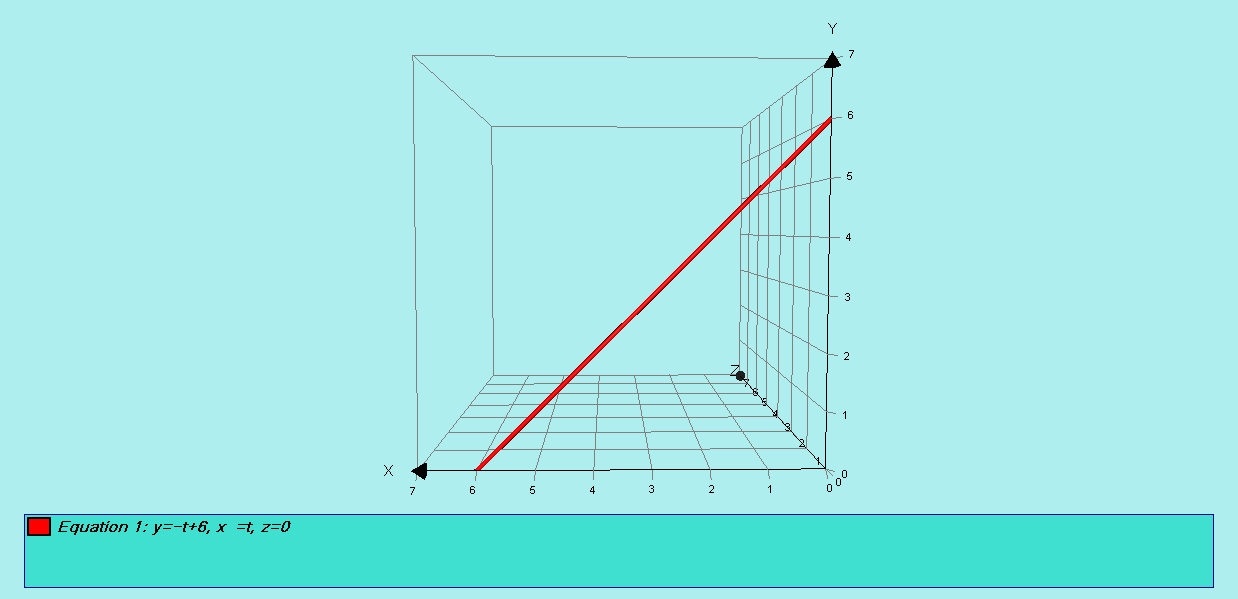 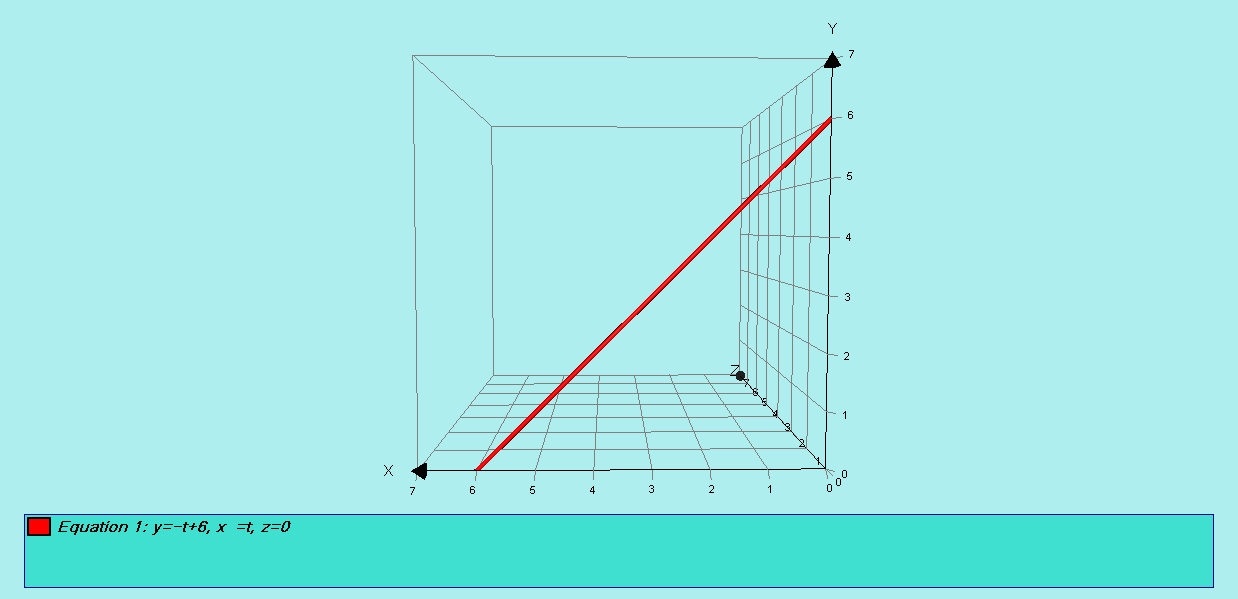 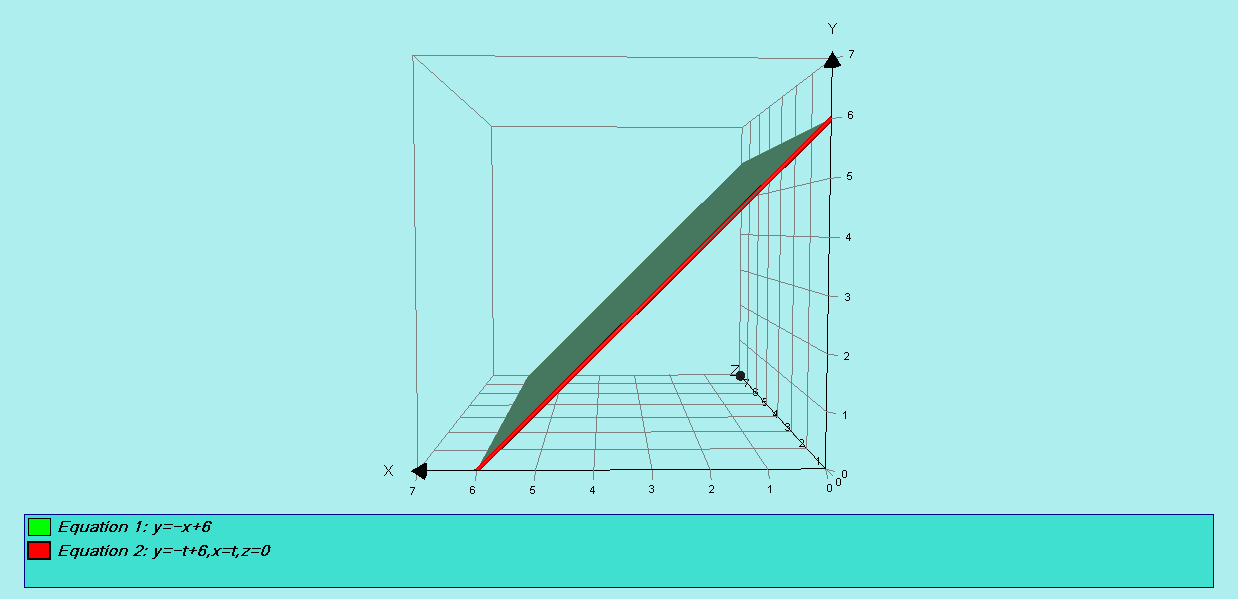 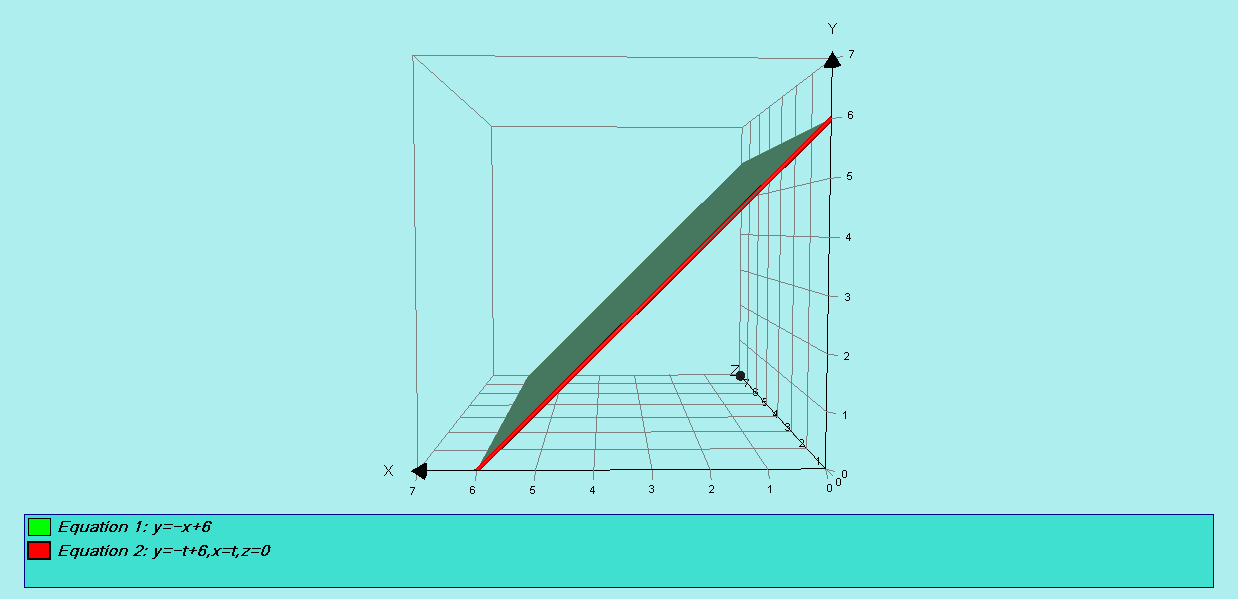 6. Similarly the equation x = 3 COULD represent:  (i)  a single point on an x number line.                  x = 3                                                                   x          5   4   3   2   1   0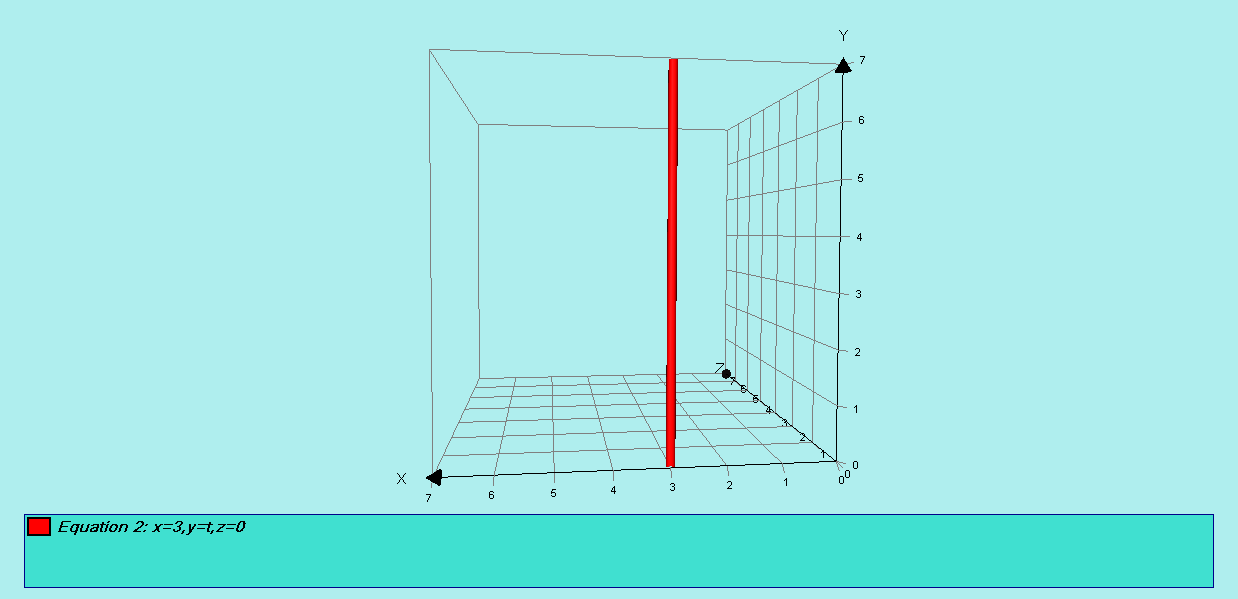 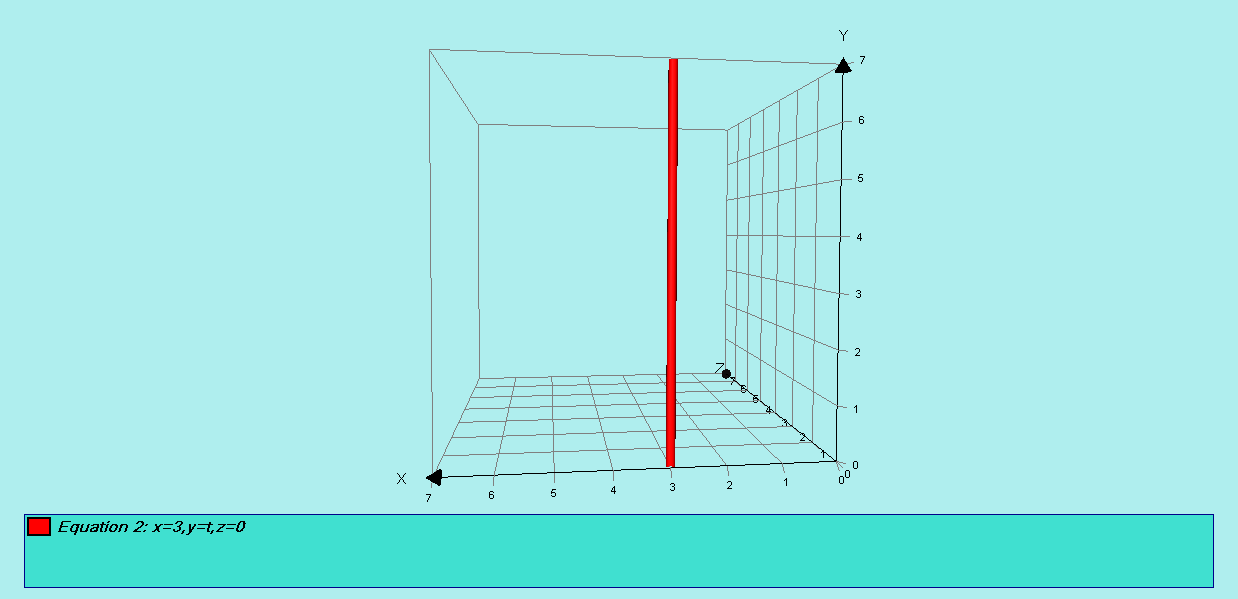   (ii) a vertical line in the x, y plane.                x = 3  (iii) a vertical plane in x, y, z space.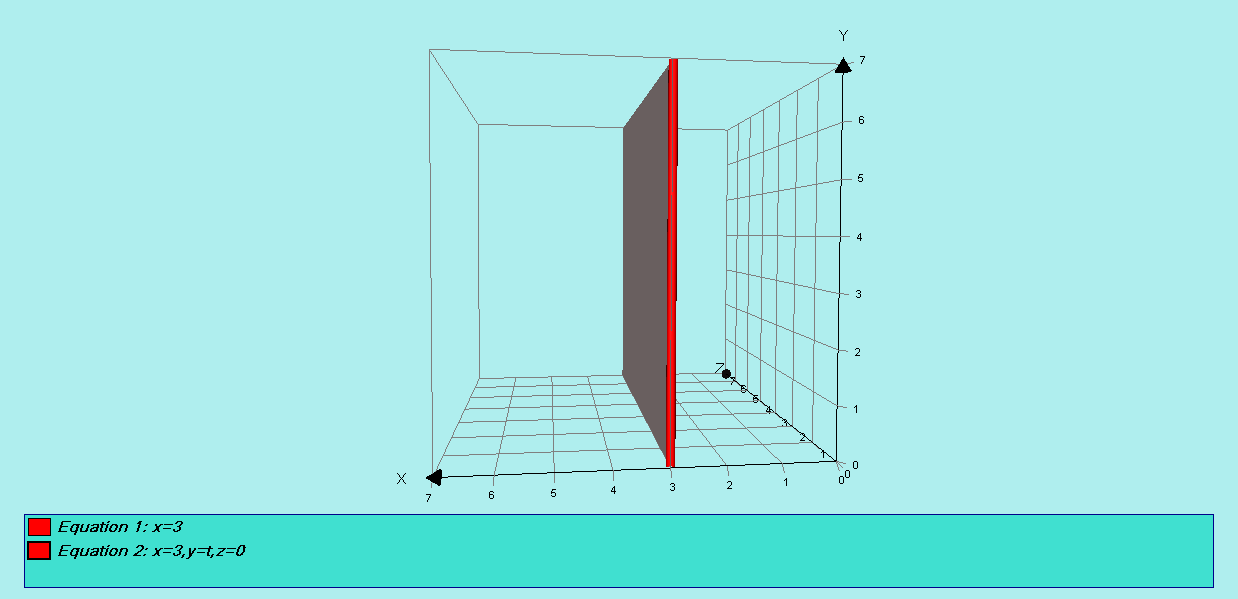 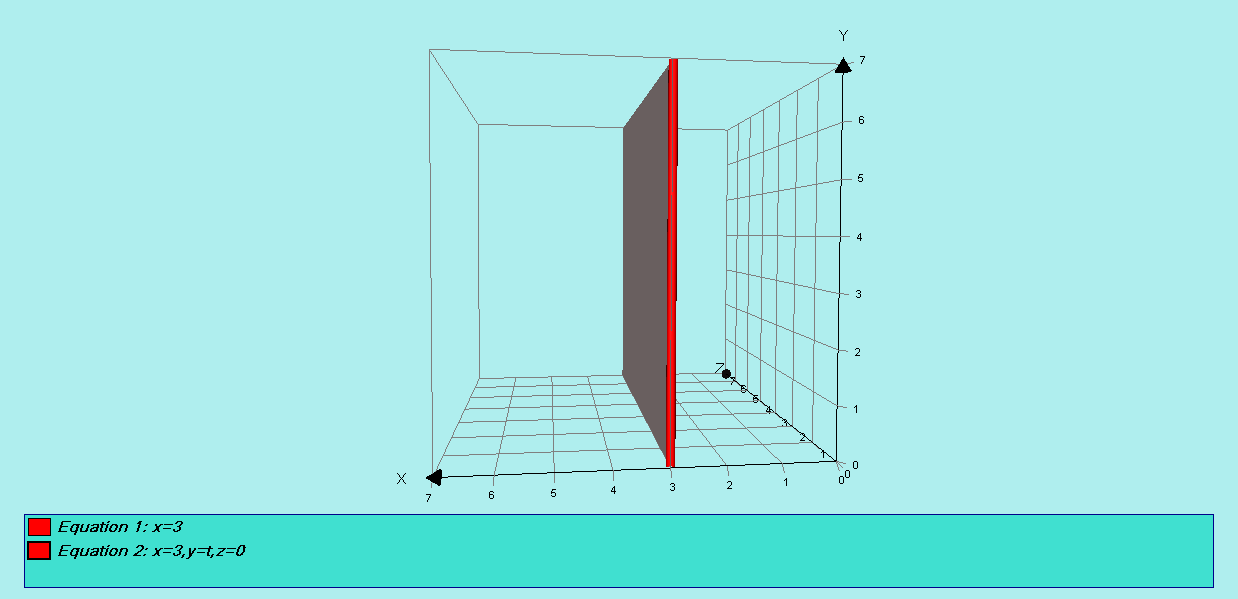               x = 3    Technique for finding the intersection point of 3 planes.It is important to be very precise in labelling equations in order to describe each step in the process or it could be near impossible for someone else to follow.1.  Consider the 3 planes given by these equations:    x + 2y + z = 14        2x + 2y – z = 10          x –  y  + z = 5        Adding equations  and  we get   3x + 4y = 24       Adding equations  and  we get   3x + y = 15        Subtracting  and  we get       3y = 9                                                      y = 3                     subs in   so  3x + 3 = 15                                               3x       = 12                                                    x   = 4               and subs in  we get  z   = 4The intersection point is (4, 3, 4)The intersection point can be seen from this 3-D graph:SPECIAL POINT.In the above problem we added equations  and                                              x + 2y + z = 14                                                2x + 2y – z = 10      …and obtained the equation  3x + 4y = 24                   which can be written as  y =  – 3 x + 6                                                                        4It is a common misconception that this equation represents the LINE of intersection of the planes. IT DOES NOT.The actual line of intersection could be written parametrically as:  x = 8 – 8t,   y = 6t,    z = 6 – 4t  which is beyond the scope of this course.We will NOT use EQUATIONS of LINES in 3-Dimensional space at all.It is better to think of y =  – 3 x + 6   as a LINE on the front x, y plane,                                                 4with a gradient of  – 3  and  y intercept of 6.                                  4  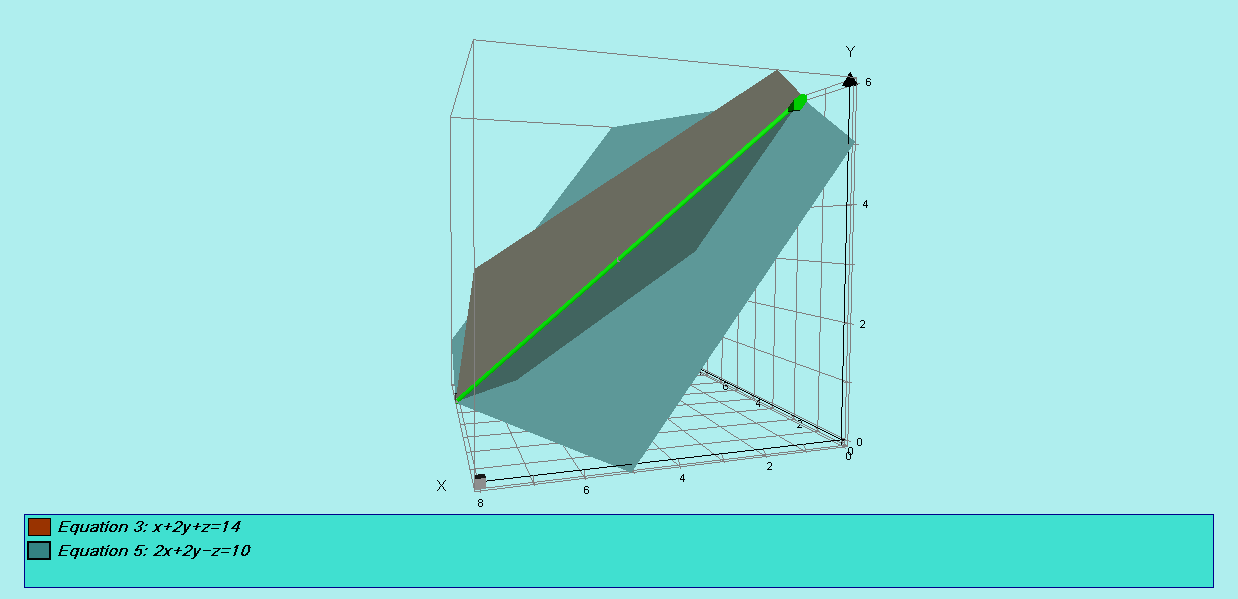 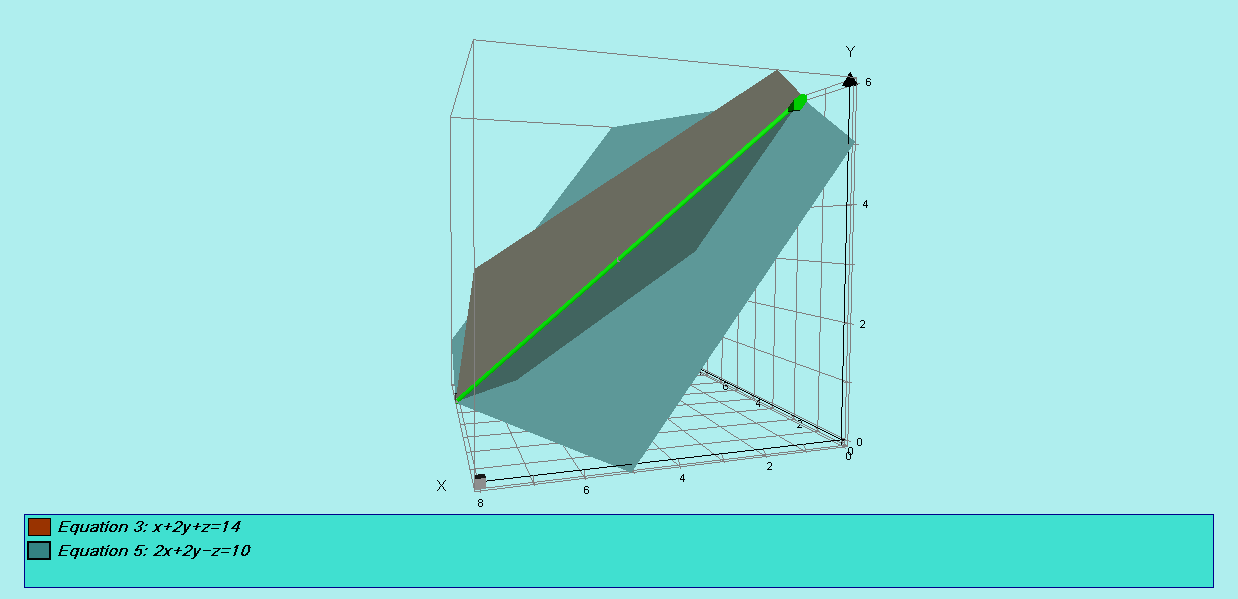 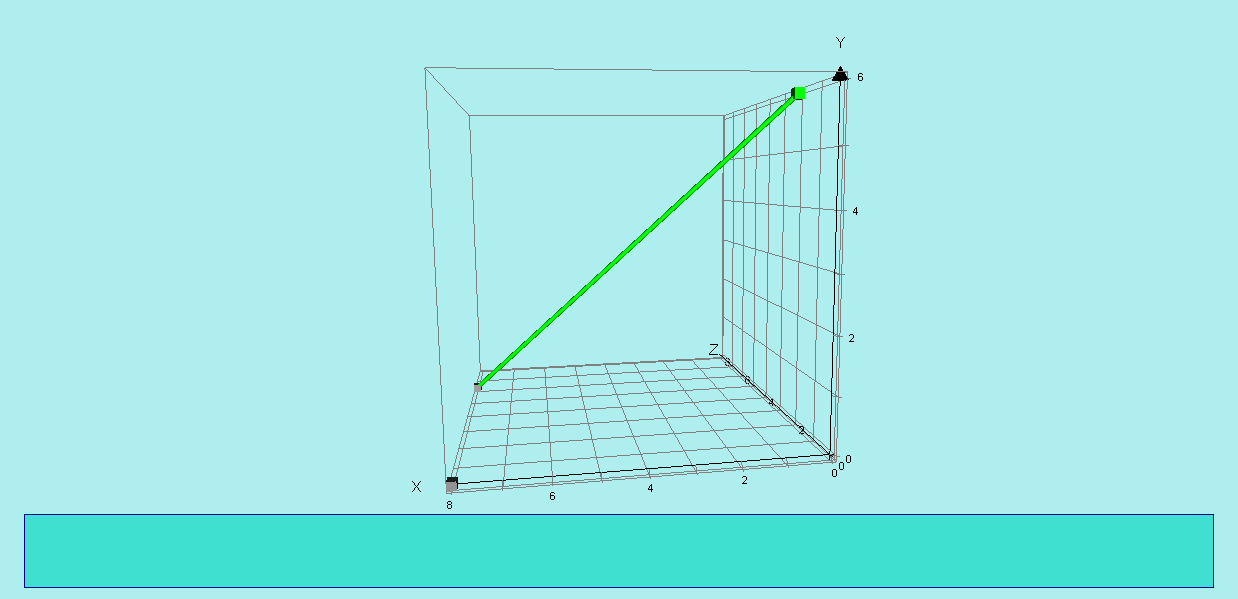 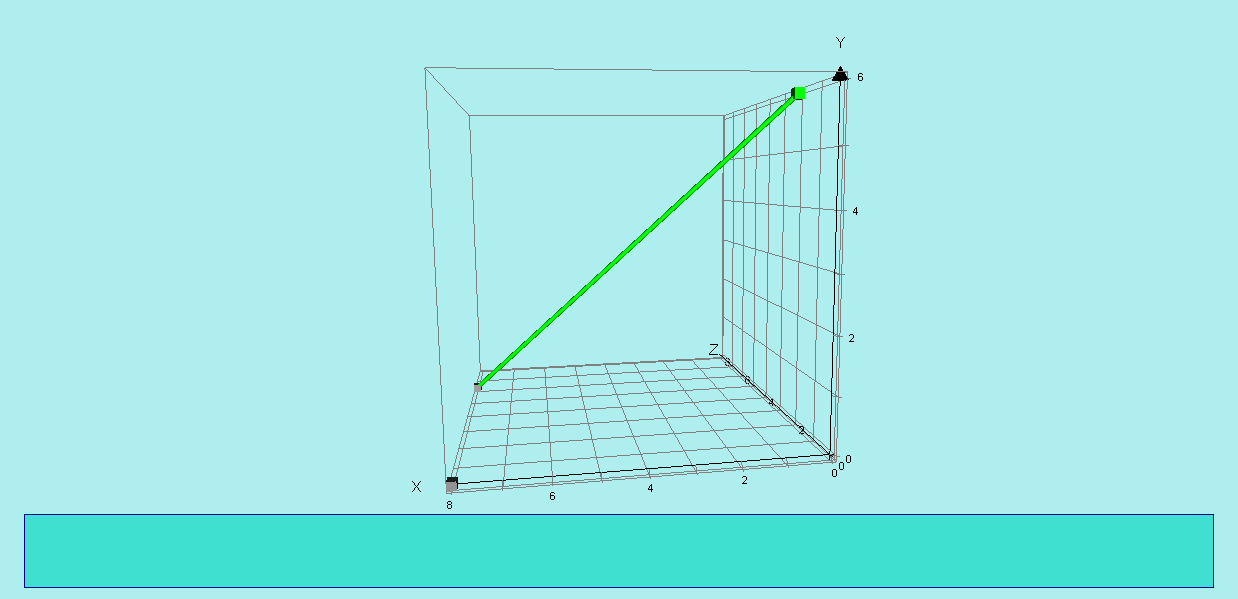 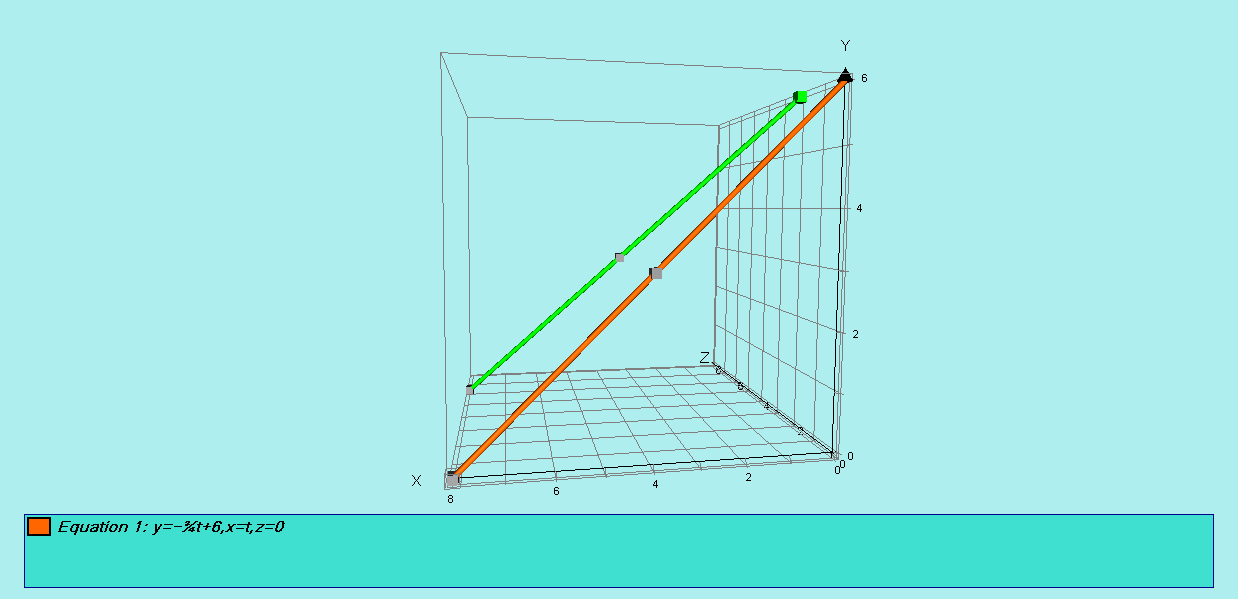 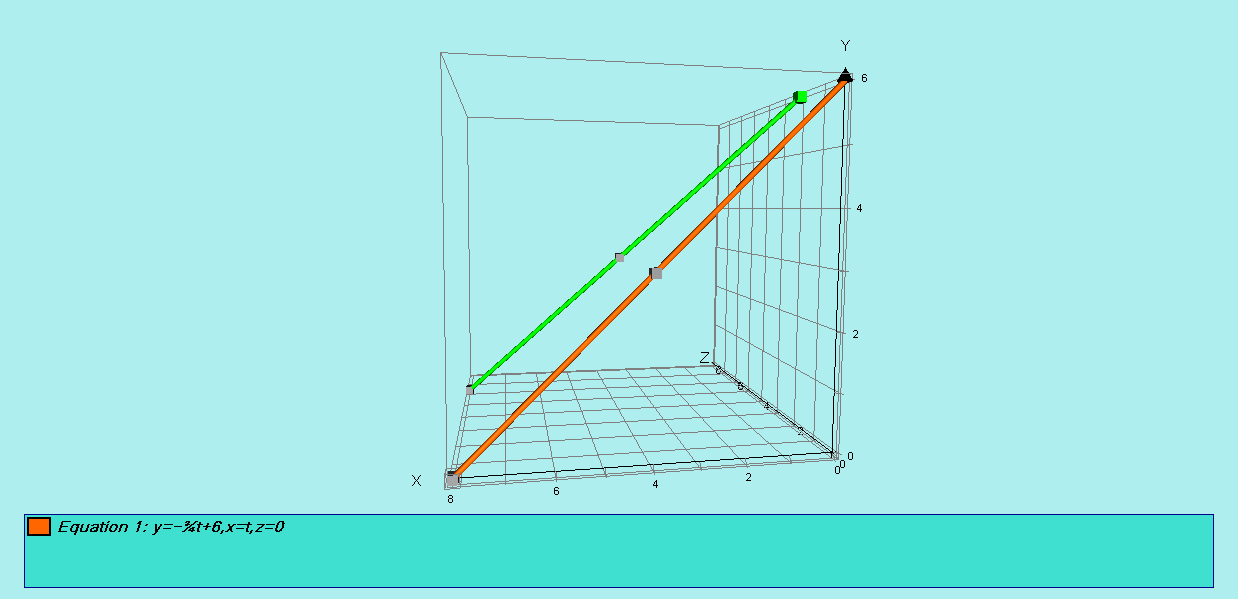 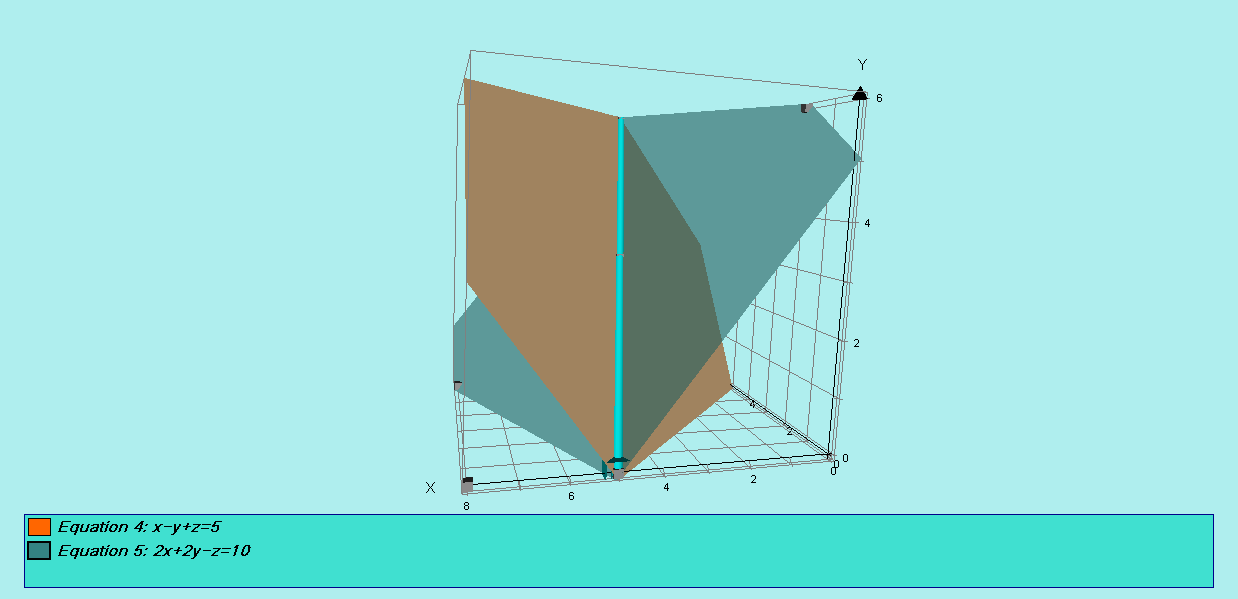 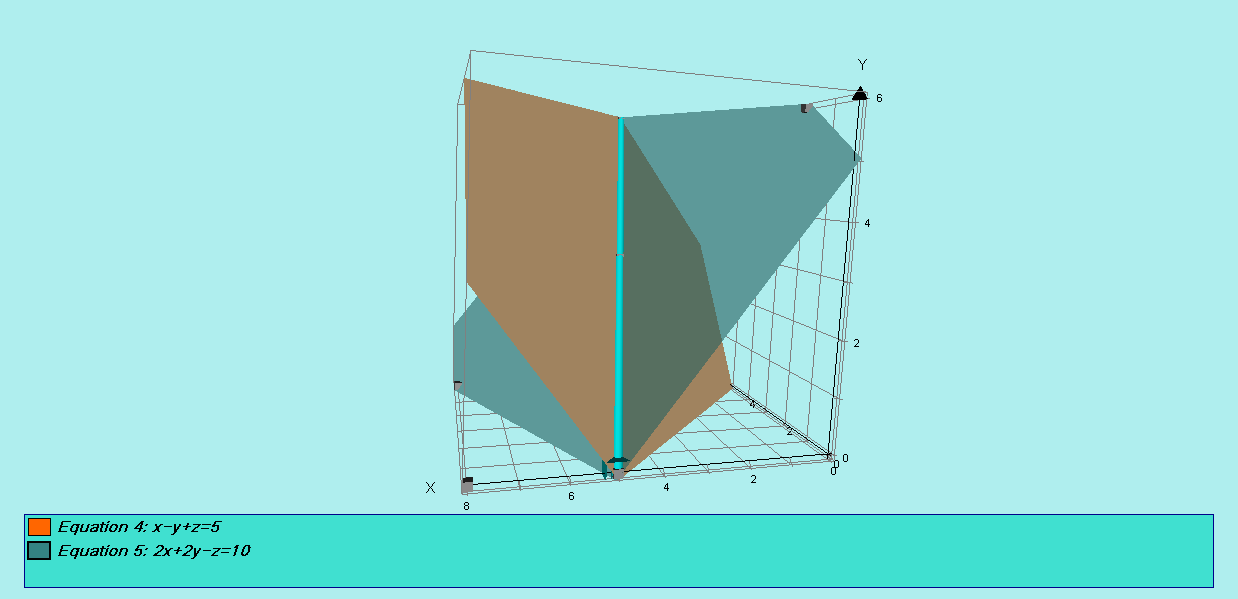 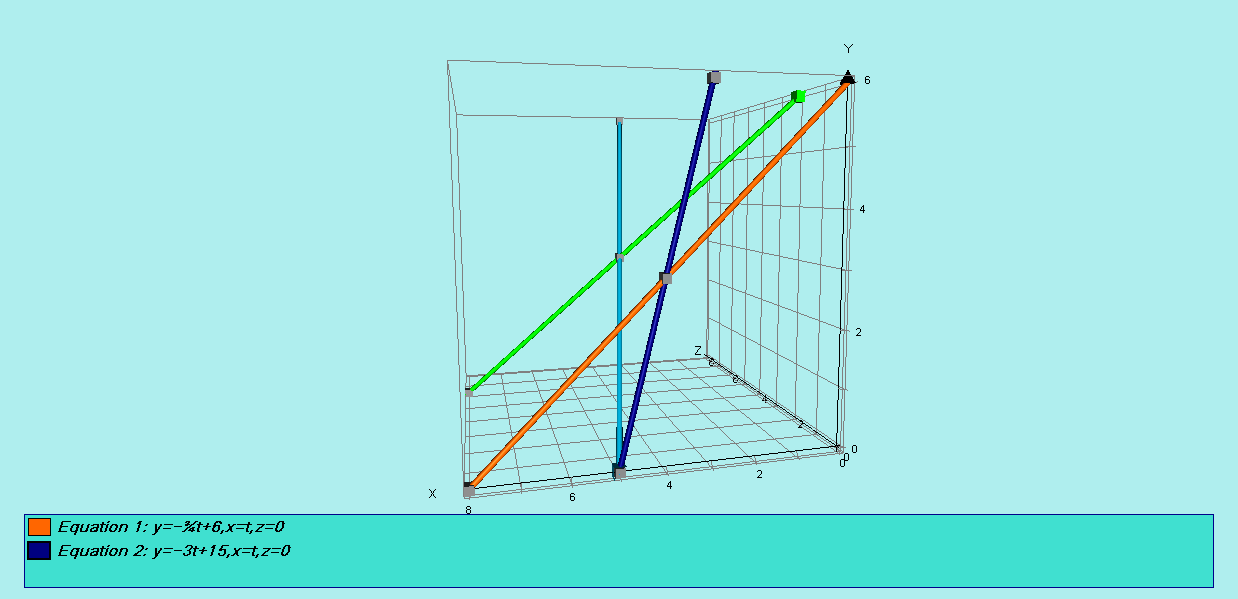 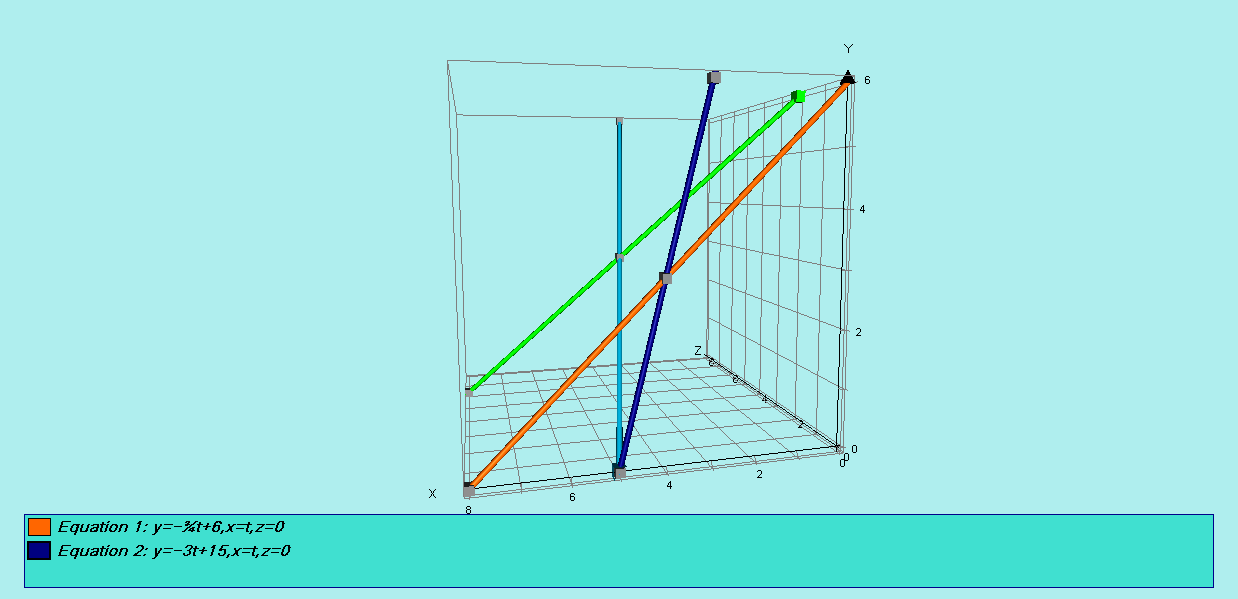 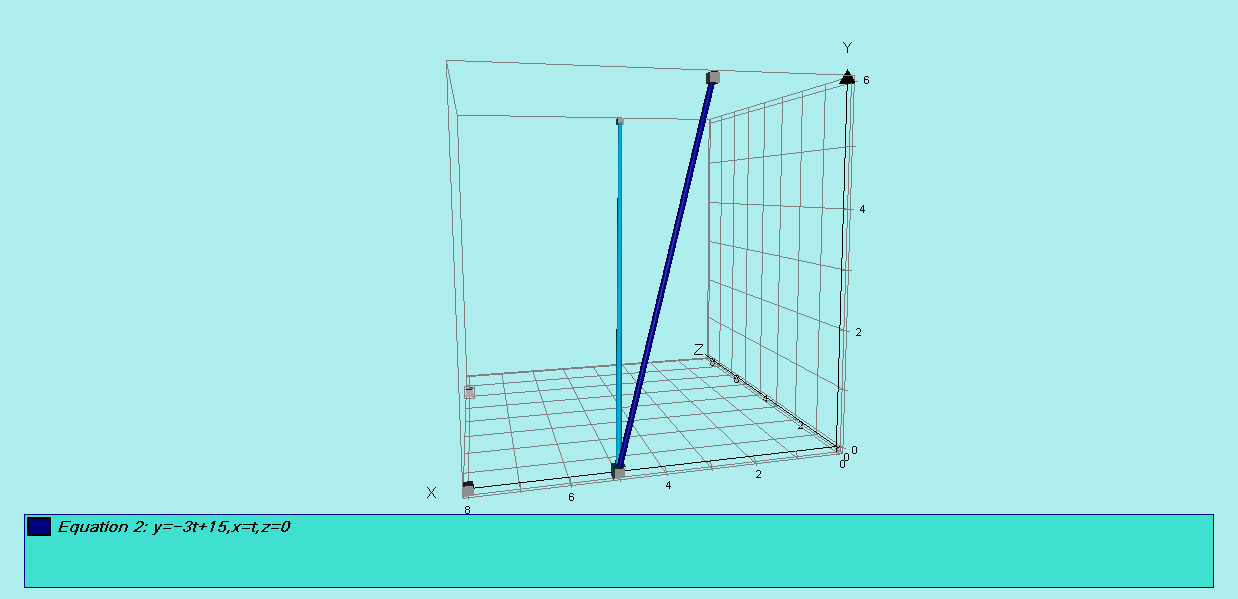 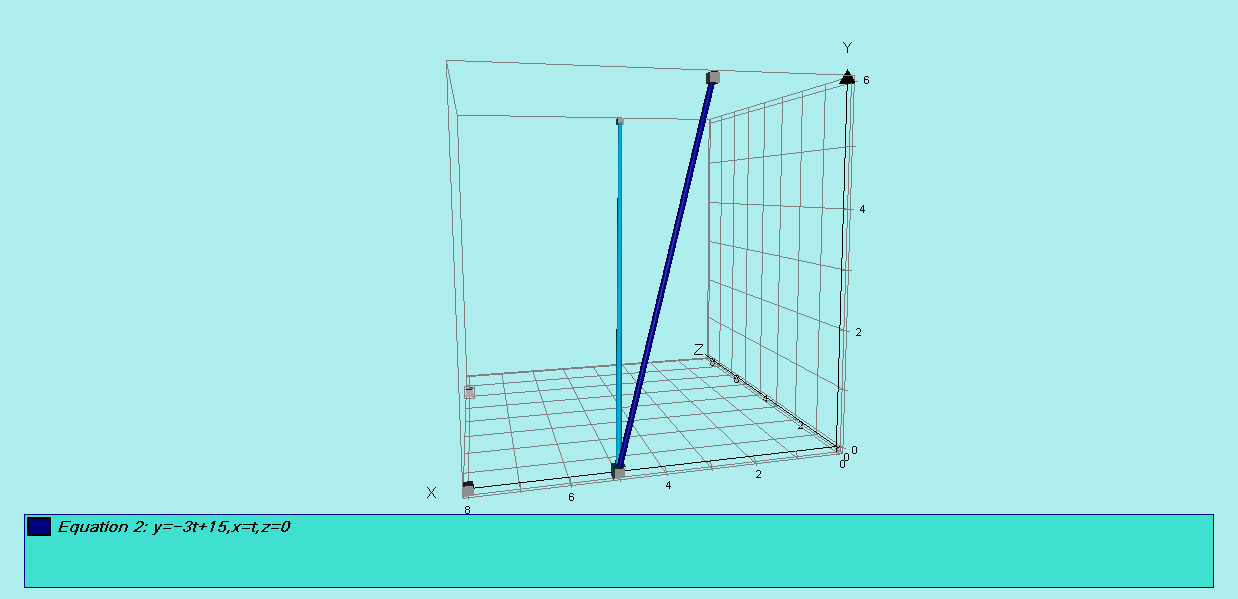 This means that, instead of using the actual lines of intersection of the planes, we used the two projected lines of intersection on the  x, y plane to find the x and y coordinates of the intersection of the three planes. x = 4 and y = 3Finally we substituted these values into one of the plane equations to find the z value. x = 4,  y = 3 and z = 42. Find the intersection point of the 3 planes given by these equations:  x + y + z = 8          x + y – z = 4        2x – y + z = 2              Adding equations  and  we get   2x + 2y = 12        Subtracting equation  from  we get  x – 2y = – 6      Adding  and  we get   3x  = 6                                     so      x = 2Sub in      4 + 2y = 12                                                                2y = 8                      so  y = 4   and subs in  we get:               2 + 4 + z = 8                      so  z = 2The intersection point is (2, 4, 2)The intersection point can be seen from this 3-D graph: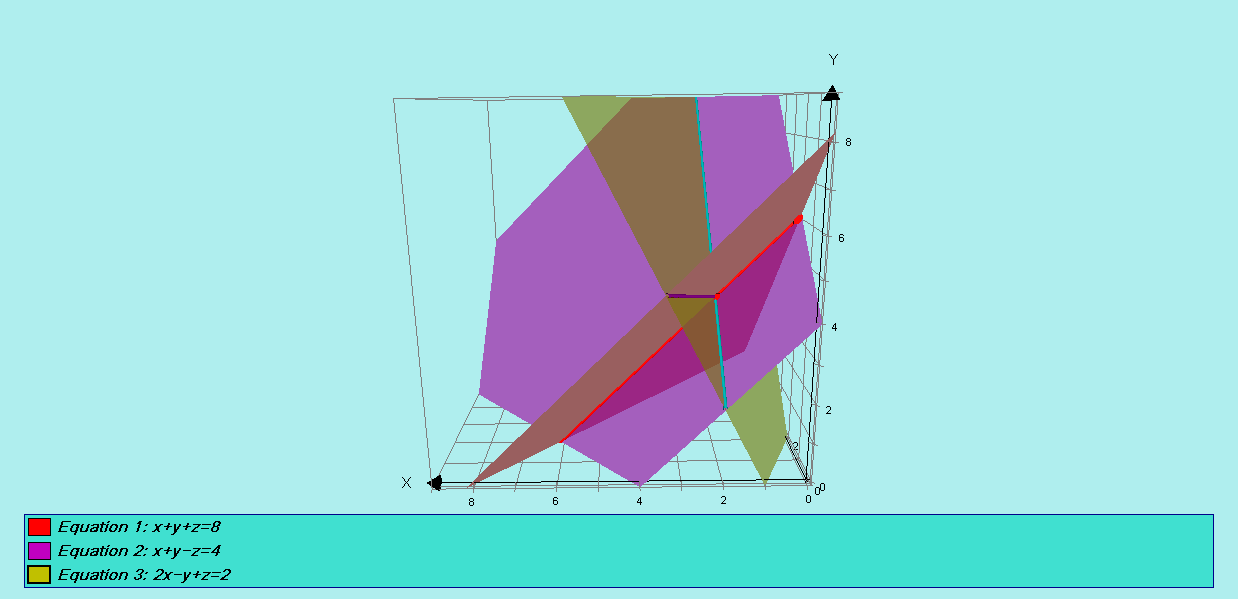 3.  In solving the following 3 equations we need to be extremely careful in labelling equations and detailing the method because of added difficulties. x  +  y  +   z = 7         4x + 3y + 2z = 23       2x – 6y – 3z = - 4       We will choose to eliminate z from  and :×2 :     2x + 2y + 2z = 14                     4x + 3y + 2z = 23        – :   2x + y           = 9        Now we will choose to eliminate z from  and ×3 :    3x + 3y + 3z = 21                  2x – 6y – 3z = - 4      +:  5x – 3y         = 17      Now we will eliminate y from  and ×3 :     6x + 3y = 27                     5x – 3y  = 17       +:   11x         =  44                        x     = 4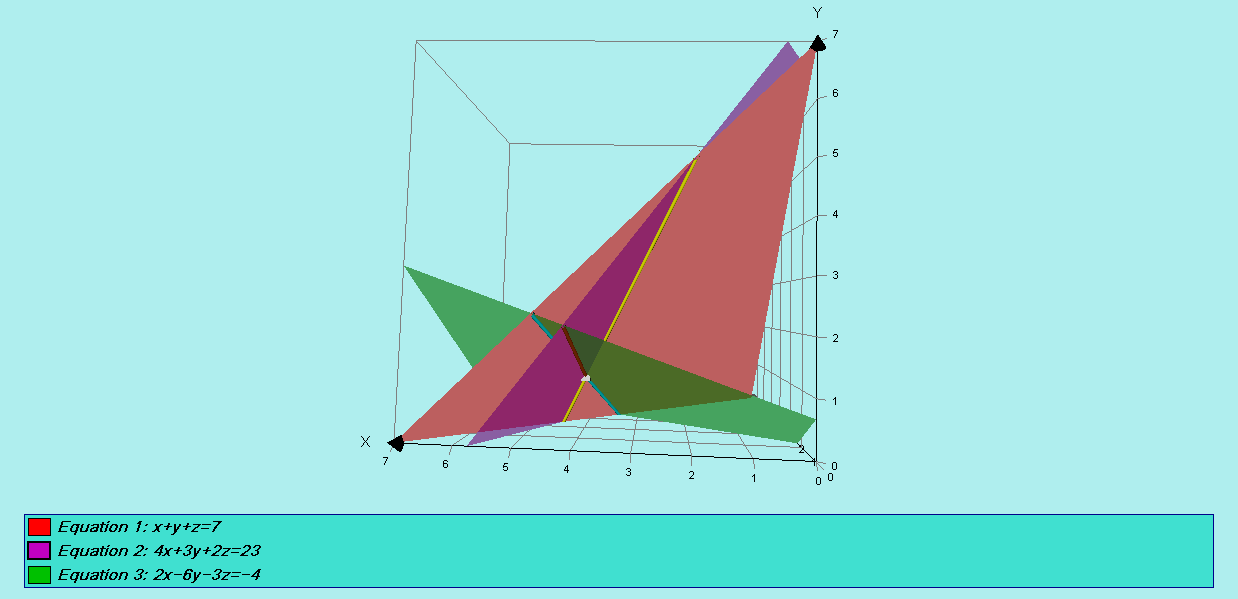 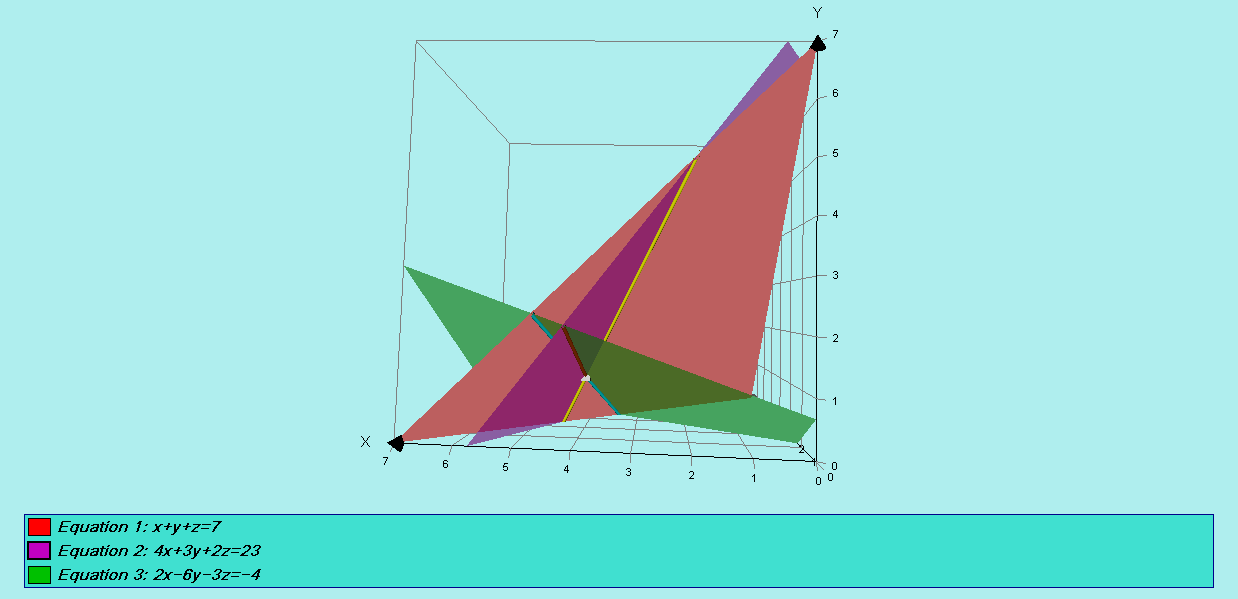 sub in :        y     = 1sub in :        z     =  2intersection point is (4, 1, 2)Note: This can still look very          confusing even when the          planes are drawn in the          Autograph program.4. Sometimes we have three equations to solve when at least one of them only     has two variables.             3x + 2y + z = 13                   2x + 5y – 2z = 9                           4x + 3y  = 13     This situation makes the problem easier because we only have to eliminate z once instead of twice.Eliminating z from  and :×2 :     6x + 4y + 2z = 26                   2x + 5y – 2z = 9        +  :  8x + 9y        = 35      ×3:     12x + 9y      = 39            - :     4x              = 4                           So x  = 1Sub in :   4 + 3y = 13                         3y  = 9                          y   = 3sub in :  3 + 6 + z = 13                              z = 4 the intersection point is (1, 3, 4)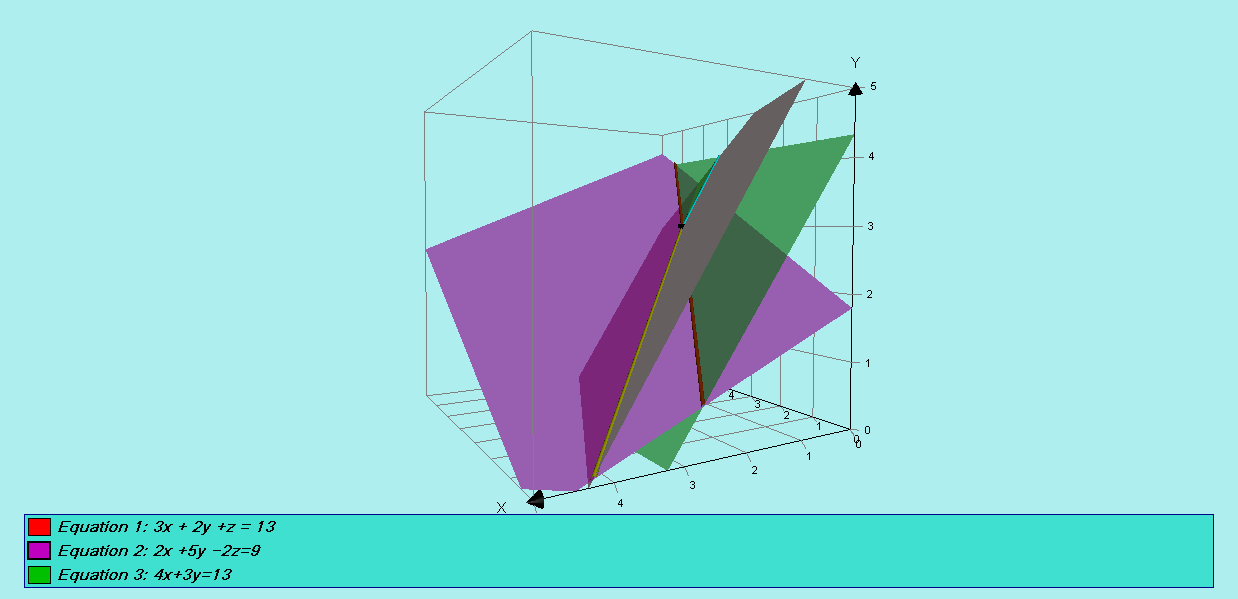 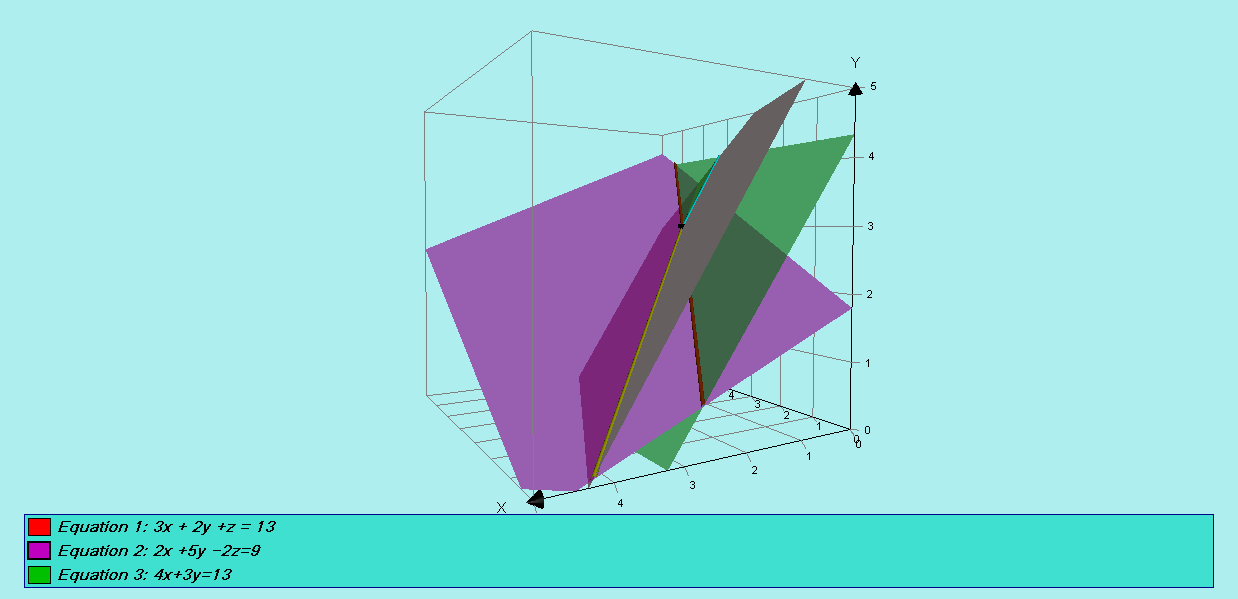 WHEN PLANES GO WRONG!In 2-Dimensional space, most lines intersect with each other:eg   y = 3x – 4 and y = x + 6we put  3x – 4 = x + 6 and solve:                   2x = 10                    x = 5 and y = 11             the lines intersect at (5, 11)But we find that sometimes lines do not intersect.         This only occurs when the lines are parallel.eg    y = 2x + 6  and y = 2x + 10If we try to go through the algebraic process as before, we get equations which have no solution.             2x + 6 = 2x + 10This leads to no sensible conclusion because if we subtract 2x from both sides we get 6 = 10.These equations are called inconsistent.Similarly, there are several cases when 3 planes do not intersect.1. The simplest case is for 3 parallel planes.     eg    x + y + z = 3                 x + y + z = 4                     There is no common solution.                   x + y + z = 5    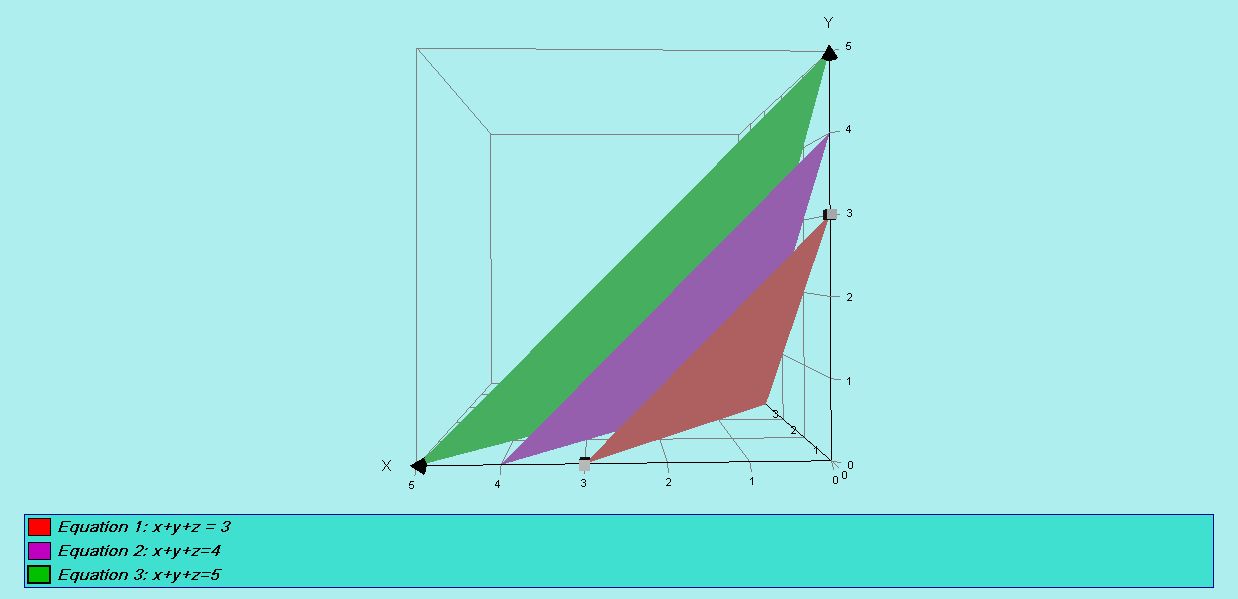 Obviously, equations of parallel plane have the SAME COEFFICIENTS.2.(a)   If 2 of the planes are parallel and the 3rd plane crosses them both, there is            no intersection of all 3 planes.     eg   x + y + z  = 3                      x + y + z  = 5               3x – 2y – z  = 1     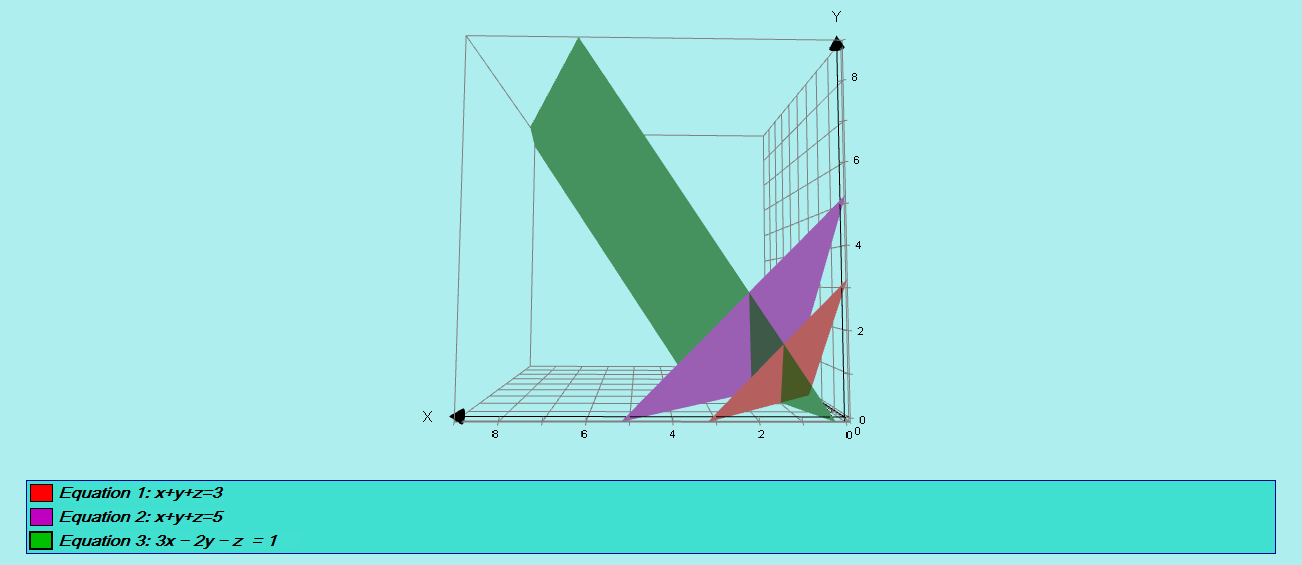 ________________________________________________________________2(b)  Consider these 3 planes:             2x + 3y – z = 6                    2x + 3y – z = 14                    x  +  y + z =  8      Clearly planes  and  are parallel because they have the same coefficients of x, y and z.The plane    would cross them both as shown below: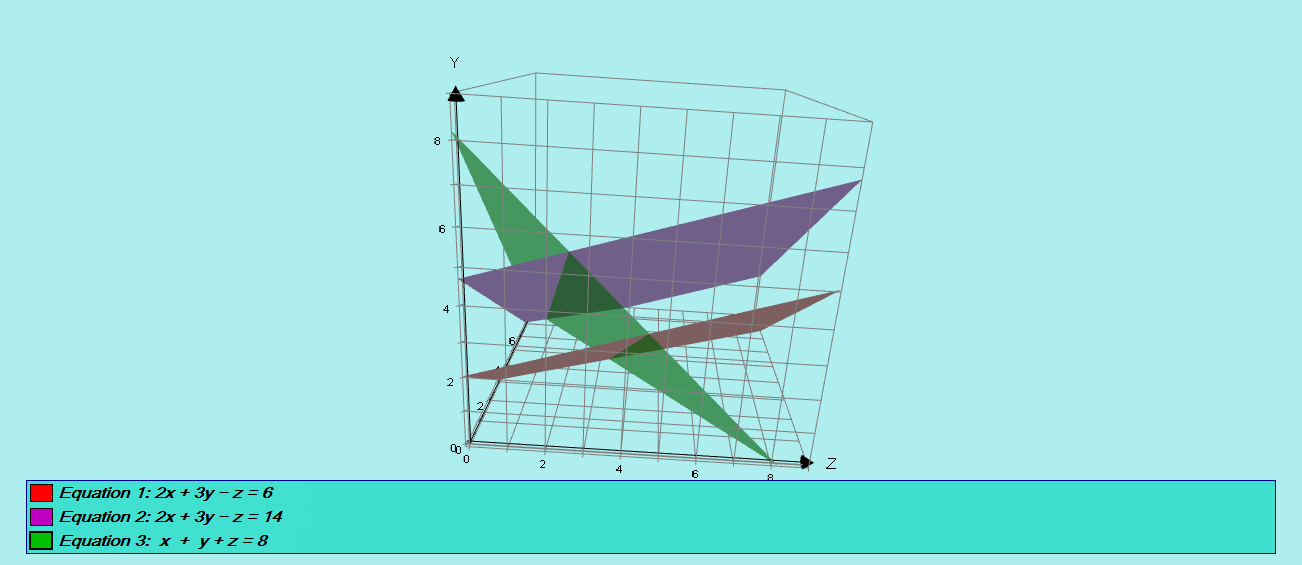 3. (A very odd situation):    Consider these equations:   x – 2y +  z = 1       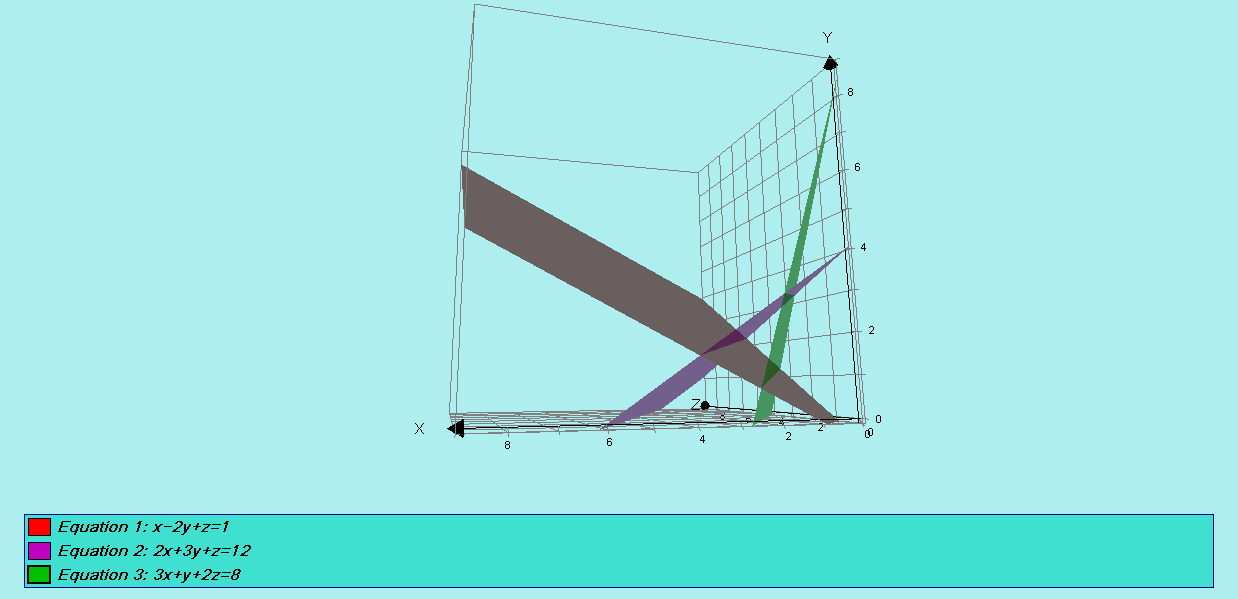 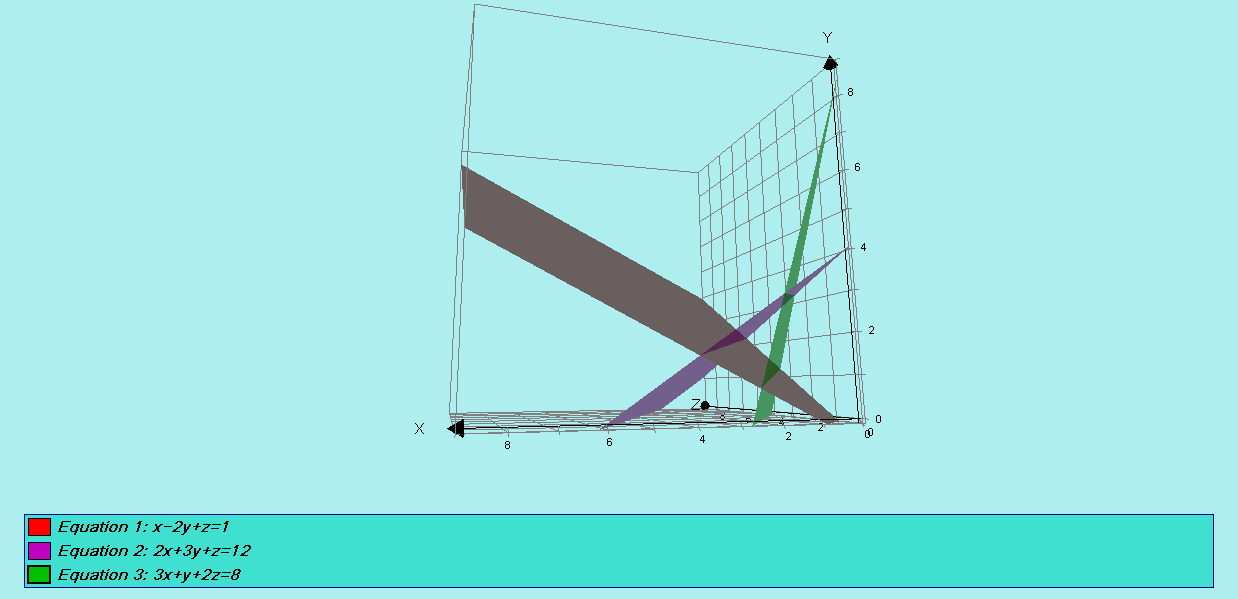  2x + 3y +  z = 12      3x +  y  + 2z = 8       Attempting a solution in the normal way:    Elim z from  and: -  :     x + 5y = 11   Elim z from  and           2× :   2x – 4y + 2z = 2                3x +  y  + 2z = 8        -  :     x + 5y = 6             Elim z from  and           2×:    4x + 6y + 2z = 24            3x +  y  + 2z = 8        - :  x + 5y         = 16     Note: Remember, equations ,  and  are best considered to be 3 parallel lines in the x, y plane which are the projections of the actual  lines of intersection of the 3 planes.Clearly the equations ,  and  have the same coefficients of x and y but different constant terms.Looking at the picture, we see that the 3 planes do not intersect in a single pointbut they intersect forming a PRISM shape.GENERALLY: This always occurs if a linear combination of 2 of the equations produces an equation with the same coefficients of x, y and z  as the 3rd equation but with a different constant term.                     x – 2y +  z = 1                       2x + 3y +  z = 12     adding     3x + y + 2z = 13   i.e. same coefficients as  but constant = 13 not 8.These equations have no solution and are also called INCONSISTENT.4. (Another very odd situation): Consider these equations:       x  – 2y +  z = 1       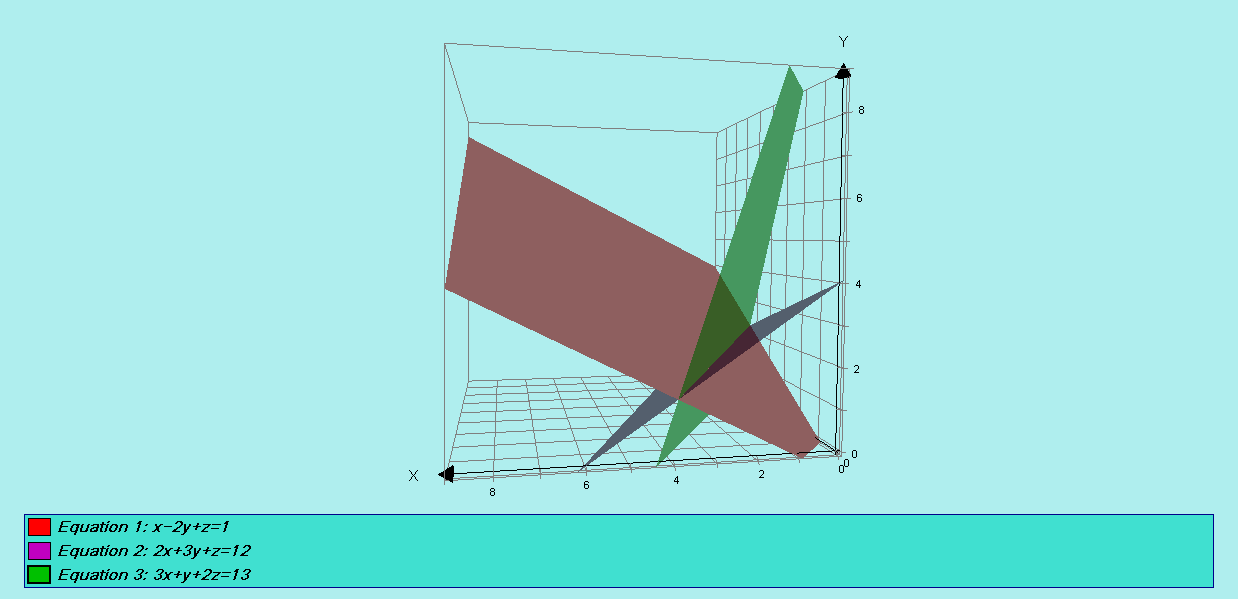 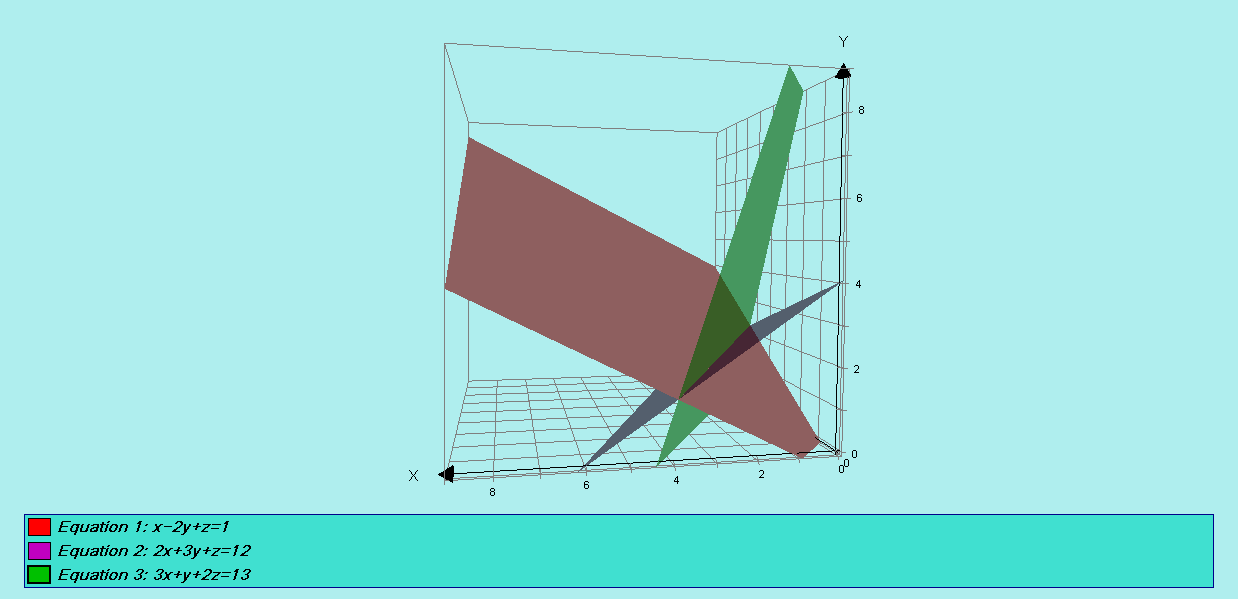  2x + 3y  +  z = 12     3x +  y  + 2z = 13      Attempting a solution in the normal way: Elim z from    and   -  :   x + 5y = 11    Elim z from    and  2×: 2x – 4y + 2z = 2         3x +  y  + 2z = 13       - :  x + 5y      = 11    Elim z from    and  2×: 4x + 6y + 2z = 24         3x +  y  + 2z = 13       - :      x + 5y  = 11    Clearly the equations ,  and  are the same line, projected on the x, y plane. So that in this case the 3 planes must also intersect in a single LINE. This means every point ON the line is a solution of the 3 equations.There are infinitely many solutions.These equations are called DEPENDENT. GENERALLY, this happens if a linear combination of 2 of the equations EQUALS the 3rd equation.In this case Equ + Equ = EquSPECIAL NOTE:   Considering x + 5y = 11 If y = 1 then x = 6   and subs in any of   ,  or we get z = -3so (6, 1, - 3) is one solution.If y = 2 then x = 1   and subs in any of   ,  or we get z = 4so (1, 2, 4) is another solution.If y = 0 then x = 11 and subs in any of   ,  or we get z = -10so (11, 0, -10) is another solution.If y = 3 then x = -4 and subs in any of   ,  or we get z = 11so (-4, 3, 11) is another solution.The actual equation for the line of intersection of the three planes is: x = 1 + 5t, y = 2 – t, z = 4 – 7t SUMMARY: GEOMETRICAL INTERPRETATION.1.  If the equations are clearly INDEPENDENT, meaning we could not        combine two of the equations and produce the 3rd, then there will be a        UNIQUE SOLUTION where the planes cross at a single point (x, y, z)    eg     x  +  y  +  z = 3                                               2x + 3y + 4z = 9
           3x + 5y + 3z = 112. If the equations all have the same coefficients of x, y and z but different constant terms, then they are three parallel planes and there is no intersection.There are no common points of intersection which means there are no solutions.                                                     (These equations are called inconsistent.)       eg      2x + 3y + 6z = 5                                   2x + 3y + 6z = 9                              2x + 3y + 6z = 123. If TWO of the planes can be shown to have the same coefficients of x, y and z but different constant terms, then the two planes are parallel and the third plane cuts each of them in two parallel lines.                                                               There are no common points of intersection which means there are no solutions.                                                   (These equations are called inconsistent.)   eg      2x + 3y + 6z = 5             2x + 3y + 6z = 9                              5x + 7y + 2z = 124. If a linear combination of two of the equations has the same coefficients of x, y and z as the third equation but the constant term is different, the three planes form a triangular PRISM. There are no common points of intersection which means there are no solutions.                                                  (These equations are called inconsistent.)            eg      2x +  3y  + 6z = 5                           4x +  7y  + 2z = 9                            6x  +10y + 8z = 45. If a linear combination of two of the equations equals the third equation then the three planes intersect in the same line and there are infinitely many solutions.(Each point on the line is a solution)                                                    (These equations are called dependent.)    eg      2x +  3y  + 6z = 5               4x +  7y  + 2z = 9                            6x +10y  + 8z = 14